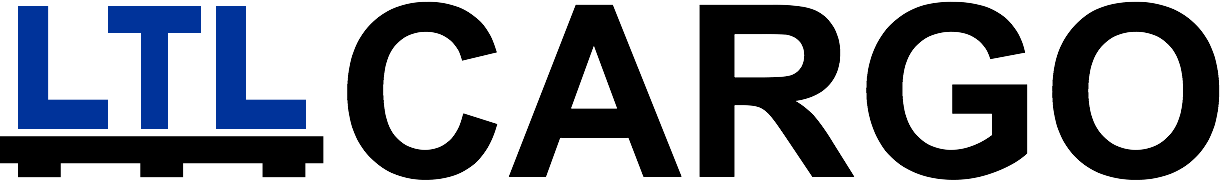 Тел.: +375(44)-7-3333-57      Viber, Telegram +375(29)-704-91-53      Email: order@ltl.by       Skype: ltl.byОпись личных вещей, бывших в употребленииDetailed Inventory ListingЛогистика сборных грузов: международные перевозки, таможенное оформление, складИмя и адрес отправителя: Иванов Иван Иванович70 Грин Роад, Оксфорд, Великобритания, OX38LDName and  Address of Sender:Ivanov Ivan Ivanovich70 Green Road, Oxford, UK, OX38LDИмя и адрес получателя: Иванов Иван Ивановичпр-т Машерова, д. 26, кв. 100220056 Минск, БеларусьName and  Address of Adressee:Ivanov Ivan Ivanovich26-100, Masherov ave,220056 Minsk, Belarus№НаименованиеNameКол-воQuantityЦена, Price,€Вес, кгWeight, kgУпаковкаPackage1КнигиBooks12070060КоробкаBox2Кухонная утварь (фарфор)Kitchenware (porcelain)40120010КоробкаBox3Кухонная утварь (металл)Kitchenware (metal)721202КоробкаBox4Кухонная утварь (керамика)Kitchenware (ceramic)12608КоробкаBox5Домашний текстильHome textile70100050МешокPlastic Bag6Одежда мужскаяMenswear80350050МешокPlastic Bag7Обувь мужскаяMen’s Shoes10160040КоробкаBox8ЭлектроникаElectricals103000500КоробкаBox9МебельFurniture202100500ПЭ-пленкаPolyethyleneИТОГО (TOTAL)–132801220 kg–